KLASA: UP/I-361-03/18-06/52UR.BROJ: 2170/1-03-05/2-21-9Mali Lošinj, 23. studenog 2021.       Primorsko goranska županija, Upravni odjel za prostorno uređenje, graditeljstvo i zaštitu okoliša, Ispostava u Malom Lošinju,  postupajući po zahtjevu društva Hrvatske ceste d.o.o. iz Zagreba, Vončinina 3, OIB 55545787885, zastupanog po opunomoćeniku „Geoprojekt“ d.d. iz Splita, Sukoišanska 43, 25623466485, na temelju članka 116.  Zakona o gradnji („Narodne novine", br. 153/13 i 20/17)P  O  Z  I  V  ANa uvid u spis predmeta radi izjašnjenjastranke u postupku izdavanja građevinske dozvole, odnosno vlasnike i nositelje drugih stvarnih prava na nekretninama za koje se izdaje građevinska dozvola za izvanredno održavanje (rekonstrukciju) postojeće državne ceste D 100, dionice 001 duljine 4000 m, na potezu Porozina – Dragozetići, na  građevinskoj čestici koja se formira od k.č. 2399/8, 1146/5, 5856/13, 1763/2, 4176/5, 4379/3, 5837/2, 2399/6, 2401/3, 1146/6, 5856/14, 1764/2, 4179/3, 4379/4, 1838/15, 2399/7, 2402/3, 1693/3, 5856/16, 1765/2, 4184/3, 4380/3, 1843/2, 2405/3, 1694/3, 5857/3, 1770/3, 4184/4, 4381/3, 2086/2, 2405/4, 1695/3, 5862/4, 1797/2, 4185/3, 4397/2, 2088/3, 2406/3, 1696/3, 5867/7, 1798/2, 4185/4, 4416/2, 2090/3, 2406/4, 1696/4, 5867/8, 1806/3, 4185/5, 4417/2, 2093/3, 2407/3, 1697/4, 5867/9, 1807/3, 4259/2, 4418, 2093/4, 2416/3, 1697/5, 5867/10, 1807/4, 4259/3, 4419/2, 2095/2, 2417/3, 1697/6,  5880/3, 1808/3, 4273/2, 4420/2, 2270/3, 2420/3, 1699/3, 5880/4, 1809/2, 4274/4, 4421/2, 2305/5, 2422/2, 1700/3, 5881/5, 1809/3, 4274/5, 4422/21, 2306,2624/2, 1701/3, 5881/6, 1812/3, 4274/6, 4422/22, 2307, 2625/3, 1704/3, 5891/3, 1812/4, 4274/7, 4422/23, 2308/2, 2634/3, 1705/2, 5892/3, 1814/2, 4275/1, 4423/2, 2311/2, 2634/4,1707/2, 5892/4, 1815/3, 4275/3, 5687/13, 2312/2, 2635/3, 1707/3, 5893/3, 1816/3, 4276/2, 5687/14, 2313/2, 2635/4, 1714/5, 5963/3, 1821/6,  4277/3, 5827/5, 2314/2, 2636/3, 1714/6, 5972/2, 1821/7, 4285/4, 5827/6, 2315/2, 2638/3, 1714/7, 5974/3, 1821/8, 4285/5, 5828/3, 2397/6, 2638/4, 1734/3, 5975/5, 1822/3, 4286/2, 5830/3, 2397/7, 2640/3, 1745/2, 5975/6, 1837/3, 4297/2, 5830/6, 2397/8, 2642/3, 1746/2, 5977/3, 1837/4, 4300/3, 5830/7, 2398/5, 2643/2, 1753/3, 7780/2, 1838/11, 4304/3, 5831/3, 2398/6, 2646/3, 1754/5, 7780/4, 4305/3, 1838/12, 5831/4, 2398/7, 2649/5, 1756/3, 7780/5, 4305/4, 1838/13, 5834/2, 2398/8, 2649/6, 1762/3, 7780/6, 4306/3, 1838/14, 5835/3 i 2399/5, sve u k.o. Dragozetići, u Gradu Cresu, u Primorko-goranskoj županiji, prema glavnom projektu zajedničke oznake „CRES – 4km“, od listopada 2019. godine, koji je ovjeren po glavnom projektantu mr. sc. Borisu Viđaku, dipl. ing. građ., broj ovlaštenja G 1614, iz društva „Geoprojekt“ d.d. iz Splita, Sukoišanska 43.Uvid u spis se može izvršiti 08. prosinca 2021. godine u 10,00 sati, u prostorijama Primorsko - goranske županije, Upravnom odjelu za prostorno uređenje, graditeljstvo i zaštitu okoliša, Ispostava u Malom Lošinju, na adresi: u Cresu, Creskog statuta 15, prizemlje.Uvid u spis predmeta mogu izvršiti osobe, osobno ili putem opunomoćenika, koje dokažu svojstvo stranke u postupku izdavanja građevinske dozvole. Prilikom uvida u spis pozvane stranke dužne su dokazati da imaju svojstvo stranke, a opunomoćenik mora priložiti i valjanu punomoć. Prije usmene rasprave, u uredovno vrijeme ovog upravnog odjela, stranke se mogu odazvati radi uvida u spis kao i radi davanja izjave.Sukladno članku 119. Zakona o gradnji, smatra se da je stranci pružena mogućnost uvida  u spis i ako se ona ne izjasni u propisanom roku. Građevinska dozvola može se izdati i ako se stranka ne izjasni  ili ako se stranka ne odazove pozivu.  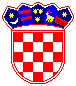 REPUBLIKA HRVATSKA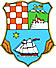 PRIMORSKO-GORANSKA ŽUPANIJAUPRAVNI ODJEL ZA PROSTORNO UREĐENJE, GRADITELJSTVO I  ZAŠTITU OKOLIŠAISPOSTAVA U MALOM LOŠINJU